Technology Instructions in NHB Labs/Discussion Rooms (for TAs and Instructors)The system is controlled by the keypad on the wall. Using the keypad you can:Turn the projector ON/OFF- Takes a minute for projector to turn onSwitch between 2 sources- the HDMI cable input and Apple TV (wireless) inputMute screen or soundAdjust volume by holding button until sound reaches desired levelMost classrooms are equipped with:MAC desktop HDMI cableAudio CableWireless (IllinoisNet); some rooms have Ethernet cables if wireless in not functioning.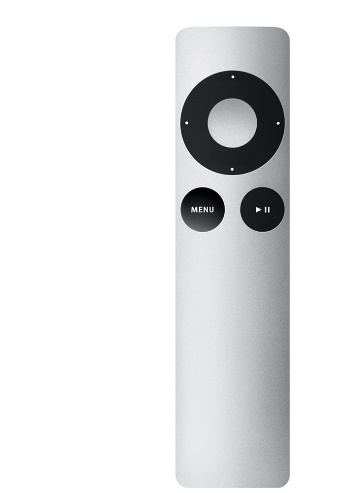 ‘Stylus’ to remotely control Mac computer directly on whiteboard (similar to slide advancer)Each classroom has a drawer labeled ‘Audio Visual’ that contains:Apple TV remote (pictured at right)Stylus (2) for use with HDMI source-black w/ white tipStylus charger cord- short, black USB***There are other items in this drawer, such as a projector remote, that you should ignore***Large black A/V wall box:Don’t touchContains Apple TVQuick Start Guide taped to wall2 options for connecting to projector:Hardwire connect via HDMIConnect HDMI and audio cord from wall to computerMay need an adaptor to connect to HDMIPush HDMI source buttonUsing Apple TV:Need to purchase Air Parrot if using a PCMacs should have AirPlay capabilityConnect computer to IllinoisNetTo turn on the Apple TV- get the Apple TV remote from the A/V Drawer, point to Apple TV, push any button on remote, return remote to drawerPush Apple TV button on wall keypad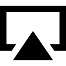 Find the room number on the list of Apple TVs for AirplayA 4 digit code will show on the whiteboard, enter in the pop-up box on your deviceDisconnect Airplay from Apple TV after teachingTurning System OFF: Push the ‘OFF’ button on wall keypadDo not turn system off if less than 10 mins between sessionsTakes 5 mins to reboot	